Консультация для родителей.«Родителям о правилах дорожного движения».Цель: повысить образовательный уровень родителей по вопросу предупреждения детского дорожно- транспортного травматизма.Проанализировав дорожно-транспортные происшествия, в которых пострадали дети, установлено, что 80 % происшествий произошли в радиусе одного километра от их дома. То есть в тех местах, где ребята должны были бы хорошо знать условия движения транспорта, места пешеходных переходов, установки светофоров, заведомо опасные участки. 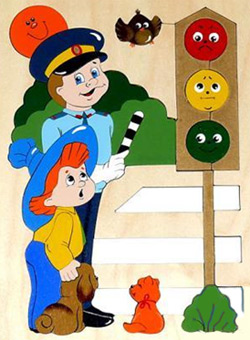 И хотя в дошкольных учреждениях педагоги проводят занятия с детьми по правилам дорожного движения, привлекая сотрудников дорожной полиции, на радио и телевидении выходят специальные тематические передачи, в различных издательствах готовятся брошюры, плакаты, листовки, пропагандирующие правила дорожного движения, однако ситуация к лучшему не изменяется. Более того, из года в год детский травматизм растёт, дети гибнут и получают увечья по-прежнему большей частью в непосредственной близости от дома. Большинство родителей, обеспокоенных за своих детей, прибегают к брани, многословным предупреждениям и даже к наказаниям. Такой метод не даёт эффекта, ведь ребёнок 3-5 лет (а часто и старше) не может осознать опасности. Он не представляет автомобиль в качестве опасности, которая может принести увечье или лишить жизни, наоборот, с автомобилем у него связаны приятные впечатления.Ничто так не влечёт малыша, как автомобиль будь то игрушечный или настоящий. Ребёнка можно научить выполнять все требования безопасности, не прибегая к запугиванию. Ребёнку необходимо внушить, что проезжая часть предназначена исключительно для транспортных средств, а не для игр. Можно научить детей ещё до того, как они пойдут в школу, умению ориентироваться в транспортной среде, прогнозировать разные ситуации, правильно определять место, где можно переходить дорогу, а перед переходом быть достаточно терпеливым и всегда оглядеться по сторонам, прежде чем сойти с тротуара. Терпение и настойчивость являются эффективными средствами, обеспечивающими успех дела. Терпение и настойчивость - то, чего нам так не хватает в повседневной жизни. Терпение и настойчивость, которыми нам необходимо запастись хотя бы ради спасения жизни и здоровья собственных детей. 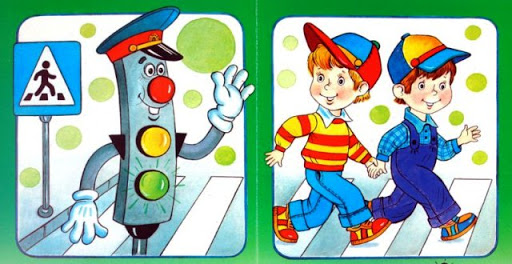 Причиной дорожно-транспортных происшествий чаще всего являются сами дети. Приводит к этому незнание элементарных основ правил дорожного движения, безучастное отношение взрослых к поведению детей на проезжей части. Предоставленные самим себе, дети, особенно младшего возраста, мало считаются с реальными опасностями на дороге. Объясняется это тем, что они не умеют ещё в должной степени управлять своим поведением. Они не в состоянии правильно определить расстояние до приближающейся машины и её скорость, и переоценивают собственные возможности, считают себя быстрыми и ловкими. У них ещё не выработалась способность предвидеть возможность возникновения опасности в быстро меняющейся дорожной обстановке. Поэтому они безмятежно выбегают на дорогу перед остановившейся машиной и внезапно появляются на пути у другой. Они считают вполне естественным выехать на проезжую часть на детском велосипеде или затеять здесь весёлую игру.Избежать этих опасностей можно лишь путём соответствующего воспитания и обучения ребёнка. Важно знать, что могут сами дети: Начиная с 3-4 лет: - ребёнок может отличить движущуюся машину от стоящей на месте. О тормозном пути он ещё представления не имеет. Он уверен, что машина может остановиться мгновенно. Начиная с 6 лет: - ребёнок всё ещё имеет довольно ограниченный угол зрения: боковым зрением он видит примерно две трети того, что видят взрослые; - большинство детей не сумеют определить, что движется быстрее: велосипед или спортивная машина; - они ещё не умеют правильно распределять внимание и отделять существенное от незначительного - мяч, катящийся по проезжей части, может занять всё их внимание.Начиная с 7 лет: - дети могут более уверенно отличить правую сторону дороги от левой.Начиная с 8 лет: - дети уже могут реагировать мгновенно, то есть тут же останавливаться на оклик; - они уже наполовину опытные пешеходы; - они развивают основные навыки езды на велосипеде. Теперь они постепенно учатся объезжать препятствия, делать крутые повороты; - они могут определить, откуда доносится шум; - они учатся понимать связь между величиной предмета, его удалённостью и временем; - они усваивают, что автомобиль кажется тем больше, чем ближе он находится; - они могут отказываться от начатого действия, то есть, ступив на проезжую часть, вновь вернуться на тротуар; - но они по-прежнему не могут распознавать чреватые опасностью ситуации. Важно чтобы родители были примером для детей в соблюдении правил дорожного движения: - не спешите, переходите дорогу размеренным шагом;- выходя на проезжую часть дороги, прекратите разговаривать - ребёнок должен привыкнуть, что при переходе дороги нужно сосредоточиться;- не переходите дорогу на красный или жёлтый сигнал светофора; - переходите дорогу только в местах, обозначенных дорожным знаком «Пешеходный переход»;- из автобуса, троллейбуса, трамвая, такси выходите первыми. В противном случае ребёнок может упасть или побежать на проезжую часть дороги; - привлекайте ребёнка к участию в ваших наблюдениях за обстановкой на дороге: показывайте ему те машины, которые готовятся поворачивать, едут с большой скоростью и т.д.; - не выходите с ребёнком из-за машины, кустов, не осмотрев предварительно дороги, - это типичная ошибка, и нельзя допускать, чтобы дети её повторяли;- не разрешайте детям играть вблизи дорог и на проезжей части улицы. Соблюдать правило необходимо и в автомобиле.Здесь перед вами открывается обширное поле деятельности, так как примерно каждый третий ребёнок, ставший жертвой дорожно-транспортного происшествия, находился в качестве пассажира в автомобиле. Это доказывает, как важно соблюдать следующие правила: - пристёгиваться ремнями необходимо абсолютно всем! В том числе и в чужом автомобиле, и при езде на короткие расстояния. Если это правило автоматически выполняется взрослыми, то оно легко войдёт у ребёнка в постоянную привычку; - если это возможно, дети должны занимать самые безопасные места в автомобиле: середину или правую часть заднего сиденья, так как с него можно безопасно выйти прямо на тротуар;- как водитель или пассажир вы тоже постоянно являете пример для подражания. Не будьте агрессивны по отношению к другим участникам движения, не обрушивайте на них поток проклятий. Вместо этого объясните конкретно, в чём их ошибка. Используйте различные ситуации для объяснения правил дорожного движения, спокойно признавайте и свои собственные ошибки;- во время длительных поездок почаще останавливайтесь. Детям необходимо двигаться. Поэтому они будут стараться освободиться от ремней или измотают вам все нервы; - прибегайте к альтернативным способам передвижения: автобус, железная дорога, велосипед или ходьба пешком.                               Делаем ребятам предостережение: Выучите срочно ПРАВИЛА ДВИЖЕНИЯ! Чтоб не волновались Каждый день родители, Чтоб спокойно мчались Улицей водители!                                                                                      Ю. Яковлев